Transition University of St Andrews: Volunteer Task DescriptionPosition:	 	Food Hub Intern for “The Tree”Aims:		To assist with the running and development of local food distribution project “The Tree” https://openfoodnetwork.org.uk/the-tree/shop#/about Main Tasks:	To liaise with producers and maintain online products lists. Assist with the running of mobile shop. To promote “The Tree” through various media. Time commitment:  2 hours per weekTimes of day: 	FlexibleBase:		Transition University of St Andrews, Woodburn Place.Skills needs:			1.  Organisational Skills			2.  Event management skills	3. Marketing knowledge	4. Ability to work in a teamBenefits to Volunteer:			1.  Work experience (See attached Skills Map)	2.  Project management experience		3.  Marketing and communication experience	4.  A Transition University of St Andrews volunteer pack	5. Compatible with the Saltire Awards scheme for volunteers aged 12-25.For further information email transition@st-andrews.ac.uk or call 01334 464000.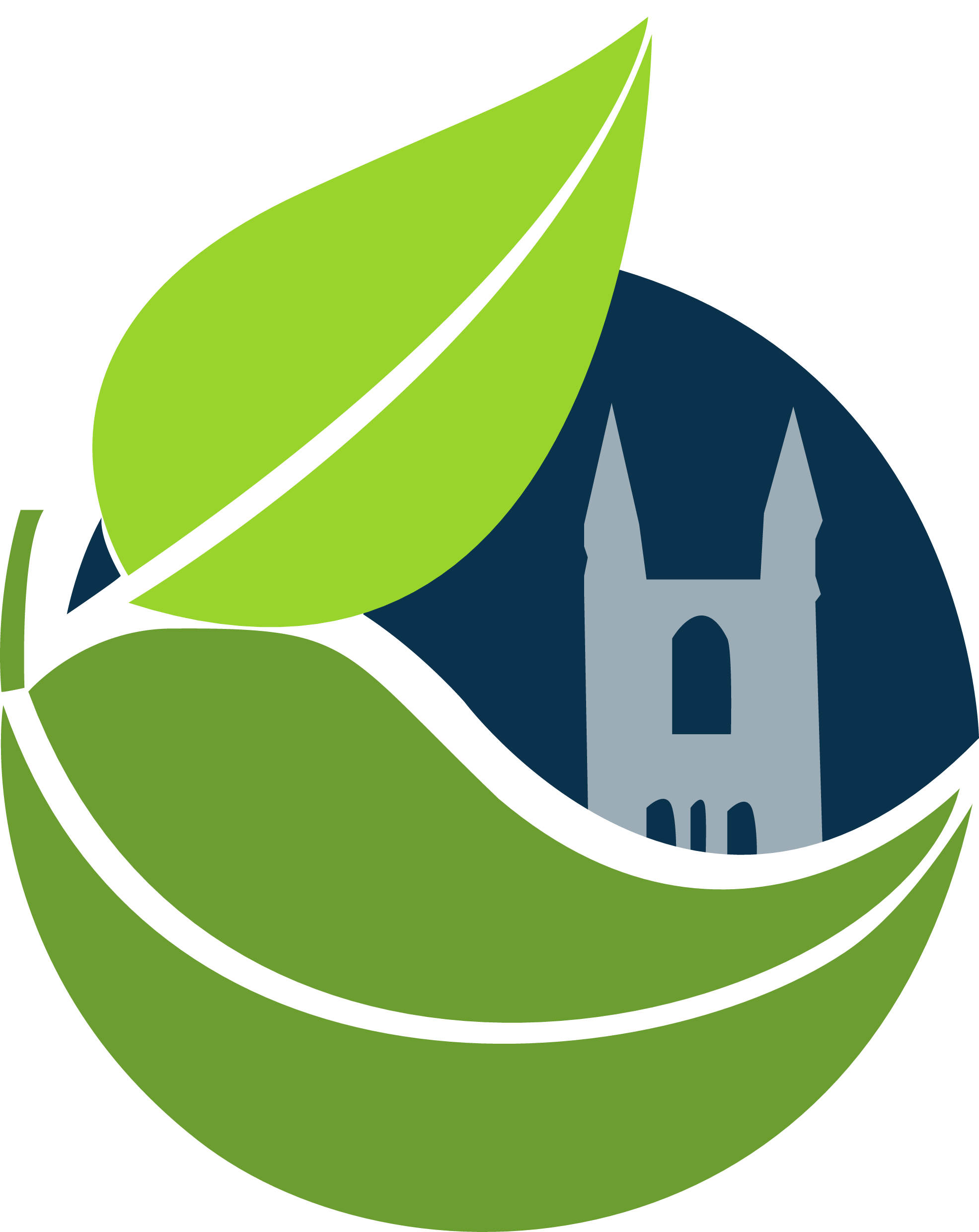 Transition University of St Andrews: Environmental Skills MapPosition:	Food Hub Intern for “The Tree”At Transition University of St Andrews we are keen to ensure that our volunteers receive maximum benefit for their time spent on assisting with our projects. As a consequence, we try to ensure our volunteer positions enhance the skill set of the participants. We have teamed up with The Institute of Environmental Management and Assessment and the Careers Centre to match our positions with the environmental skills set required for those wishing to work in the environment profession. The table below outlines which training opportunities we think this position offers.  Transition University of St Andrews: Benefit to the OrganisationPosition:	Food Hub Intern for “The Tree”At Transition University of St Andrews we recognise that our volunteers like to know how they are contributing to the work of our organisation. Most of our volunteers will contribute to many aspects of Transition, however, we have identified this role as being particularly complementary with our St Andrews Towards Transition Projects which are supported by the Climate Challenge Fund.Through our St Andrews Towards Transition projects we aim to provide a supportive community of likeminded people who are trying to achieve low-carbon lifestyles. This position is central to the continued development of “The Tree” in St Andrews.“The Tree” food hub :Provides a quick route to market for small local food producers such as veg and fruit growers or small bakersEnables people in St Andrews to get access to local, healthy food at reasonable costsIncreases choice for consumers and support our local economy	Sustainability Skills and Knowledge Set		Sustainability Skills and Knowledge Set		Sustainability Skills and Knowledge Set	Knowledge and UnderstandingUnderstand Environmental and Sustainability PrinciplesKnowledge and UnderstandingUnderstand Environmental Policy IssuesXKnowledge and UnderstandingAwareness of Environmental Management and Assessment ToolsKnowledge and UnderstandingAware of Environmental Legislation and Know How to Assess ComplianceXKnowledge and UnderstandingAware of Key Business and Commercial ToolsXAnalytical ThinkingCollect Data and Undertake Analysis and EvaluationXAnalytical ThinkingResearch and Plan Sustainable SolutionsCommunicationDetermine Effective Communication MethodsXCommunicationEngage with StakeholdersXSustainable PracticeSupport the Implementation of Environmental Management and/or Assessment ToolsSustainable PracticePropose Ways to Improve Environmental PerformanceXSustainable PracticeAware of How a Changing Environment Creates Opportunities and Risks for OrganisationsXLeadership for ChangeSupport Change in An OrganisationXLeadership for ChangeEncourage Others to Improve SustainabilityX